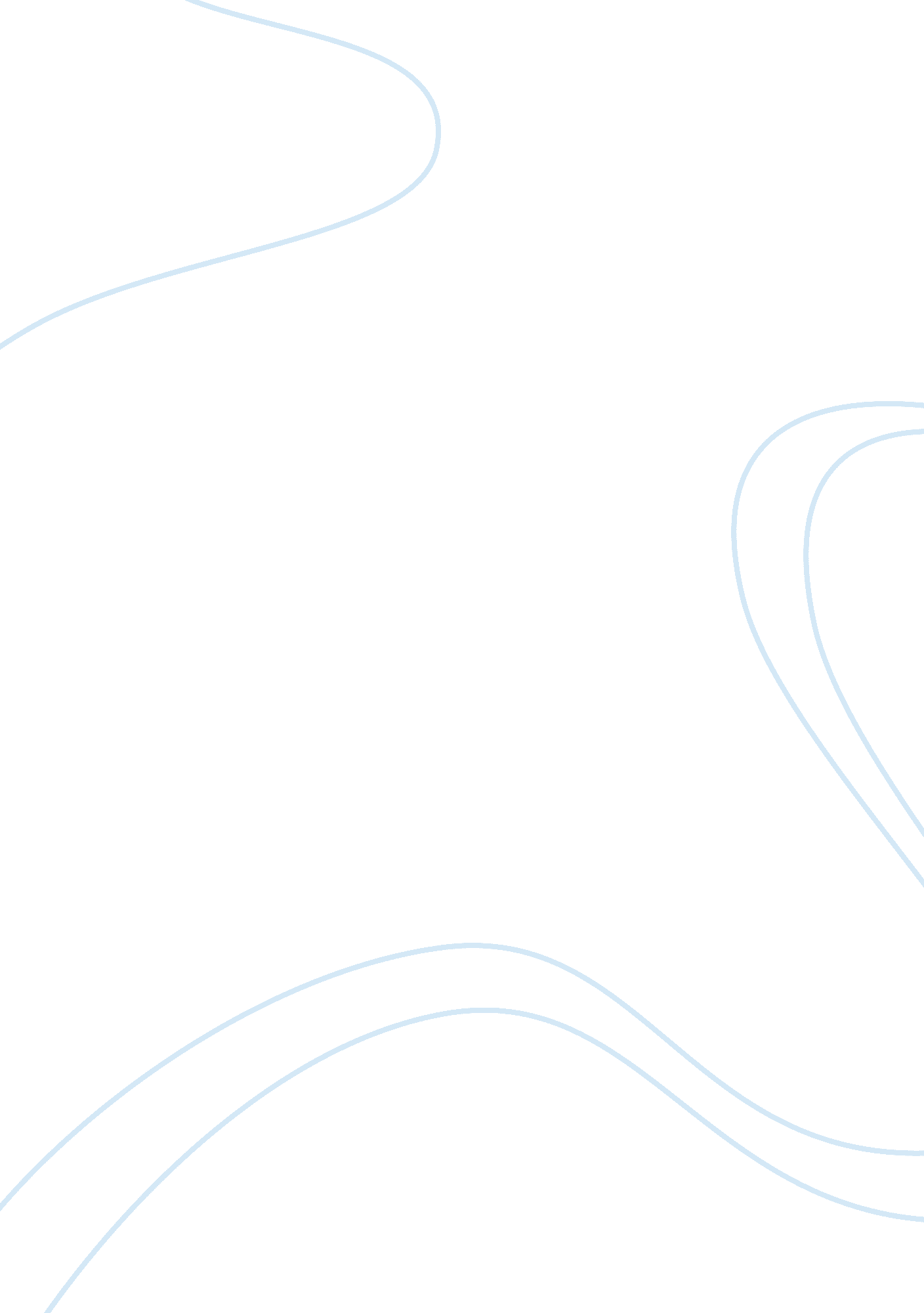 Airport transfers services for everybodyTransportation, Airlines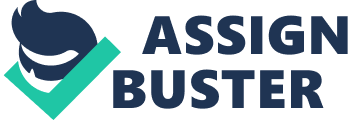 Whether it is a family holiday trip or one needs to travel for business purpose, travelling can be hectic if one has not booked services in advance. Due to frequent travelling many people forget arranging flight, accommodation and Melbourne airport transfers. There may be other things that keep the travellers busy which fails them preparing for the trip. However, it is never too late because the firms have different packages to suit the needs of such persons. Not getting these services in advance can cost a person lot more than a pre-booked service would cost. Thus, searching for reliable hotel and airport transfers is beneficial for any trip that one is about to make in the near future. There is a common perception amongst people that these services are too costly but those who travel frequently have an idea that they are actually life savers. They charge nominal fares for their services depending upon the type of service that one requires and the extent of services required. They are a cost effective travelling solution for all those who need to travel to another city every now and then. The few important factors that need consideration before hiring an airport transfer service are as follows: Safety: Safety is the top priority of passengers who are travelling from a different city or country. The most important feature of an airport transfer is that they have trained and professional drivers who ensure driving them safely. Safety is paramount regardless of where a person is commuting to. The local taxi drivers do not drive smoothly putting your lives at risks. Thus, it is important to reach out for a business that offers surety for the safety of their passengers. Budget: Whether travelling alone or with family or colleagues, these services are affordable and budget friendly. When planning a trip it is recommended keeping a part of the budget for the hotel and airport transfers so that everything is convenient. The taxi services can charge higher than these pre-booked services. They include all the road taxes which include airport parking fees, tolls, etc. Personalised: The chauffeurs provided by these firms can offer a personalised service to meet customer requirements. They can offer a shuttle service if the number of passengers is more than 6 and belong to different area of the city. Besides this, if the passengers need to make several stops on the way to the airport or hotel, they can offer these services as well. The main purpose is to have the convenience of travelling without hassle, which is only possible by hiring a professional and experienced transport company for the job. If you are a frequent traveller then you need to make sure that you can hire the same services that you have hired previously. This allows a lot of convenience for the regular passengers who need to travel more often. When travelling with family and children, it is important to make arrangements that you can reach to your destination without any hassle. This is beneficial for business travelling and provides comfort and ease. This is a better option as compared to hiring a local taxi service as it is not affordable and that reliable. We know the importance of finding the right service provider in the area that offers services at affordable rates. And has a reputation for serving with the best services possible. These companies have experience and skills to deal with people efficiently. 